18 апреля 2022 г.                                                                                           № 572Об утверждении плана стабилизации в цыганских общинах Предгорного муниципального округа до 2025 годаАдминистрация Предгорного муниципального округа Ставропольского краяПОСТАНОВЛЯЕТ:1. Утвердить прилагаемый план стабилизации в цыганских общинах Предгорного муниципального округа до 2025 года.2. Ответственным исполнителям плана мероприятий представлять информацию о ходе выполнения настоящего плана в отдел социального развития администрации Предгорного муниципального округа в установленные планом сроки.3. Контроль за выполнением настоящего распоряжения возложить на заместителя главы администрации Предгорного муниципального округа Ставропольского края Саулова Э.Ф.4. Настоящее распоряжение вступает в силу со дня его подписания.Глава Предгорногомуниципального округа Ставропольского края                                                                   Н.Н. БондаренкоУТВЕРЖДЁНпостановлением администрацииПредгорного муниципального округа Ставропольского краяот 18 апреля 2022 г. № 572ПЛАНстабилизации в цыганских общинах Предгорного муниципального округа Ставропольского края до 2025 года________________________________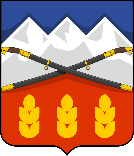 ПОСТАНОВЛЕНИЕАДМИНИСТРАЦИИ ПРЕДГОРНОГО МУНИЦИПАЛЬНОГО ОКРУГАСТАВРОПОЛЬСКОГО КРАЯст. Ессентукская№ п/пМероприятиеСрок выполненияОтветственные исполнителиРаздел I. Усиление роли этнического совета Предгорного муниципального округа, как одной из ключевых площадок медиации для решения вопросов социокультурной адаптации и интеграции цыган в социумРаздел I. Усиление роли этнического совета Предгорного муниципального округа, как одной из ключевых площадок медиации для решения вопросов социокультурной адаптации и интеграции цыган в социумРаздел I. Усиление роли этнического совета Предгорного муниципального округа, как одной из ключевых площадок медиации для решения вопросов социокультурной адаптации и интеграции цыган в социумРаздел I. Усиление роли этнического совета Предгорного муниципального округа, как одной из ключевых площадок медиации для решения вопросов социокультурной адаптации и интеграции цыган в социумОрганизовать вовлечение цыганских лидеров в работу этнического совета 01 сентября 2022 г.,далее ежегодноуправление по делам территорий администрации Предгорного муниципального округаИтоги, проблемы, направления работы по социокультурной адаптации цыганского населения рассматривать не реже 1 раза в квартал на заседаниях этнического советаежеквартальносекретарь этнического совета;управление по культуре, туризму и делам молодежи администрации Предгорного муниципального округа; управление образования администрации Предгорного муниципального округаОсуществлять контроль за реализацией на территории Предгорного муниципального округа Комплексного плана мероприятий по социально-экономическому развитию цыган в Российской Федерации, утвержденного заместителем Председателя Правительства Российской Федерации от                                 27 марта 2018 г. № 2738п-П4420 июня;15 декабрясекретарь этнического советаОсуществлять контроль за исполнением решений этнического совета в сфере социокультурной адаптации и интеграции цыганского населения Ставропольского края. 20 июня;15 декабрясекретарь этнического советаОрганизовать работу по использованию площадки этнического совета для доведения до населения объективной информации по существу решаемых правоохранительными органами проблем, возникающих с отдельными представителями цыганского этноса, проведения мероприятий по повышению уровня правовой грамотности среди цыганского населения20 июня;15 декабряуправление по делам территорий администрации Предгорного муниципального округа;МКУ «Молодежный центр»Раздел II. Информационное освещение в средствах массовой информации, информационно-телекоммуникационной сети «Интернет» работы с цыганским населениемРаздел II. Информационное освещение в средствах массовой информации, информационно-телекоммуникационной сети «Интернет» работы с цыганским населениемРаздел II. Информационное освещение в средствах массовой информации, информационно-телекоммуникационной сети «Интернет» работы с цыганским населениемРаздел II. Информационное освещение в средствах массовой информации, информационно-телекоммуникационной сети «Интернет» работы с цыганским населениемИспользовать ресурсы социальных сетей и групп в интернет -мессенджерах в целях повышения уровня правовой грамотности у цыганского населения, доведения до населения объективной информации по решению проблем в сфере социокультурной адаптации и интеграции цыган, а также освещения позитивных примеров успешной интеграции представителей цыганского этноса, формированию у данного этноса российской гражданской идентичности, их социально-значимой деятельности, трудовых успехов20 июня;15 декабрясекретарь этнического совета;управление по делам территорий администрации Предгорного муниципального округа;МКУ «Молодежный центр»Включить активистов цыганских общин в группы в социальных сетях, мессенджерах, которые находятся в сфере курации администрации Предгорного муниципального округа01 июня 2022 г.секретарь этнического совета;управление по делам территорий администрации Предгорного муниципального округа;МКУ «Молодежный центр»В местах компактного проживания цыган организовать работу по популяризации социально-ориентированных представителей цыганского этноса, в том числе через средства массовой информации и ресурсы информационно-телекоммуникационной сети «Интернет»20 июня;15 декабряуправление по делам территорий администрации Предгорного муниципального округаРаздел III. Углубление интеграции цыганского этноса в социум, выстраивание вертикали управления цыганского общинной изнутриРаздел III. Углубление интеграции цыганского этноса в социум, выстраивание вертикали управления цыганского общинной изнутриРаздел III. Углубление интеграции цыганского этноса в социум, выстраивание вертикали управления цыганского общинной изнутриРаздел III. Углубление интеграции цыганского этноса в социум, выстраивание вертикали управления цыганского общинной изнутриОрганизовать работу по созданию и привлечению уже действующих культурно-творческих коллективов из числа представителей цыган (ансамблей, кружков и т.п.) к участию в мероприятиях, проводимых в рамках празднования Дня Ставропольского края, Дня России, Дня народного единства, Дня Победы, Дня государственного флага Российской Федерации, других общегосударственных праздников, раскрывающих культуру и самобытные традиции цыганского этноса, оказать содействие по предоставлению помещений для этих целей20 июня;15 декабряуправление по культуре, туризму и делам молодежи администрации Предгорного муниципального округа Организовать системную работу, направленную на повышение привлекательности для цыган военной службы20 июня;15 декабряуправление по делам территорий администрации Предгорного муниципального округа;военный комиссар Предгорного муниципального округа Ставропольского края (по согласованию)Организовать работу по установлению контактов с лидерами цыганских родов. Оказывать методическую помощь цыганским общинам по созданию цыганских национально-культурных общественных организаций на территории Ставропольского краяЕжеквартально до 20 числа последнего месяца кварталаотдел социального развития администрации Предгорного муниципального округаОбеспечить мониторинг посещения цыганскими детьми образовательных учреждений общего образования20 июня;15 декабряуправление образования администрации Предгорного муниципального округаВнести предложения в комплексный план вовлечения цыганской молодежи в спортивную, культурно-массовую, образовательную и спортивную деятельность 01.06.2022управление образования администрации Предгорного муниципального округауправление по культуре, туризму и делам молодежи администрации Предгорного муниципального округа, отдел по спорту и физической культуре администрации Предгорного муниципального округаОрганизовать художественные выставки «Уроки войны глазами цыган», раскрывающие вклад цыганского этноса в Победу над фашизмом в годы Великой Отечественной войны 1941-1945 гг.1 июняуправление по культуре, туризму и делам молодежи администрации Предгорного муниципального округаОрганизовать работу по включению представителей цыганского этноса в Общероссийское общественное движение по увековечиванию памяти погибших при защите Отечества «Поисковое движение России». 20 июня;15 декабряМКУ «Молодежный центр»управление образования администрации Предгорного муниципального округаОрганизовать систему, направленную на вовлечение цыганской молодежи в волонтерское движение России20 июня;15 декабряМКУ «Молодежный центр»управление образования администрации Предгорного муниципального округаРаздел IV. Профилактика бытовой преступности со стороны отдельных представителей цыганского этноса, в том числе в сфере безопасности на транспорте, мошенничества со средствами материнского капиталаРаздел IV. Профилактика бытовой преступности со стороны отдельных представителей цыганского этноса, в том числе в сфере безопасности на транспорте, мошенничества со средствами материнского капиталаРаздел IV. Профилактика бытовой преступности со стороны отдельных представителей цыганского этноса, в том числе в сфере безопасности на транспорте, мошенничества со средствами материнского капиталаРаздел IV. Профилактика бытовой преступности со стороны отдельных представителей цыганского этноса, в том числе в сфере безопасности на транспорте, мошенничества со средствами материнского капиталаСоздать постоянно действующую рабочую группу при администрации Предгорного муниципального округа по стабилизации ситуации в цыганской общине01 июня 2022секретарь этнического советаОрганизовать проверки в отношении отдельных представителей цыганского этноса, ведущих асоциальный образ жизниЕжеквартально до 20 числа последнего месяца кварталасекретарь этнического совета;управление по делам территорий администрации Предгорного муниципального округа;Отдел МВД «Предгорный» (по согласованию)Организовать информирование правоохранительных органов о представителях цыган, замеченных в систематическом асоциальном или преступном поведении20 июня;15 декабряуправление по делам территорий администрации Предгорного муниципального округа;Отдел МВД «Предгорный» (по согласованию)Проведение информационно-разъяснительной работы с населением о немедленном информировании правоохранительных органов о фактах возможного мошенничества, преступлений в сфере безопасности движения и использования транспортных средств, ассоциальном или преступном поведении со стороны отдельных представителей цыганского этноса 20 июня;15 декабряуправление по делам территорий администрации Предгорного муниципального округа;Отдел МВД «Предгорный» (по согласованию)Проработать вопрос о создании структурного подразделения при администрации Предгорного муниципального округа для организации работы по дальнейшей социокультурной адаптации и интеграции цыган, формированию у данного этноса российской гражданской идентичности25 декабря 2022 г.финансовое управление администрации Предгорного муниципального округа;отдел правового и кадрового обеспечения администрации Предгорного муниципального округаПредставить в комитет предложения по увеличению штатной численности окружной казачьей дружины в местах компактного проживания цыганского этноса01 июня 2022 г.отдел по обеспечению безопасности ГО и ЧС администрации Предгорного муниципального округаОрганизовать мониторинг положения слабозащищенных слоев населения на предмет выявления их возможного «Бытового ущемления со стороны отдельных представителей цыганского этноса. О всех выявленных фактах сообщать в Прокуратуру Отдел МВД России «Предгорный»20 июня;15 декабряуправление по делам территорий администрации Предгорного муниципального округа;В местах компактного проживания цыган, совместно с народными дружинами, членов казачьих обществ организовать патрулирование территорий силами казачьих обществ01 марта 2022отдел по обеспечению безопасности ГО и ЧС администрации Предгорного муниципального округаОрганизовать проведение системных рейдовых мероприятий по проверке соблюдения правил дорожного движения, регистрации по месту жительства, соблюдения прав ребенка, противодействия незаконному обороту наркотиков и выявления иных правонарушений в отношении отдельных лиц цыганской национальности, замеченных в нарушении норм поведения, совершавших административные правонарушения, преступления.Ежеквартально до 20 числа последнего месяца кварталаОтдел МВД «Предгорный» (по согласованию);Комиссия по делам несовершеннолетних и защите их прав Предгорного муниципального округа;отдел по обеспечению безопасности ГО и ЧС администрации Предгорного муниципального округаОрганизовать проведение информационно-разъяснительной работы с населением о необходимости информирования ГУ МВД РФ по СК об имеющихся фактах совершения отдельными представителями цыганского этноса административных правонарушений или преступлений20 июня;15 декабряуправление по делам территорий администрации Предгорного муниципального округаРаздел V. Профилактика ранних браков среди цыган.Раздел V. Профилактика ранних браков среди цыган.Раздел V. Профилактика ранних браков среди цыган.Раздел V. Профилактика ранних браков среди цыган.При поступлении информации в управление образования администрации Предгорного муниципального округа о фактах беременности несовершеннолетних организовать информирование правоохранительных органов для возможного установления фактов противоправных деяний, затрагивающих вступление в половую связь с несовершеннолетними20 июня;15 декабряуправление образования администрации Предгорного муниципального округаОрганизовать информационную кампанию по профилактике ранних беременностей и вступления в брак несовершеннолетними представителями цыганского этноса 20 июня;15 декабряуправление образования администрации Предгорного муниципального округаГБУЗ СК «Предгорная районная больница»Раздел VI. Контроль за уплатой налогов, иных задолженностей со стороны отдельных представителей цыганРаздел VI. Контроль за уплатой налогов, иных задолженностей со стороны отдельных представителей цыганРаздел VI. Контроль за уплатой налогов, иных задолженностей со стороны отдельных представителей цыганРаздел VI. Контроль за уплатой налогов, иных задолженностей со стороны отдельных представителей цыганОрганизовать взаимодействие с Межрайонной ИФНС России № 10 по Ставропольскому краю в целях совершенствования взимания налогов с представителей цыганского этноса01 июля 2022 г.финансовое управление администрации Предгорного муниципального округаОрганизовать работу по контролю за фактами несвоевременной оплаты коммунальных, а также иных обязательных платежей со стороны отдельных представителей цыганского населения и последующего принятия мер по их взысканию20 июня;15 декабряуправление жилищно-коммунального и дорожного хозяйства администрации Предгорного муниципального округа